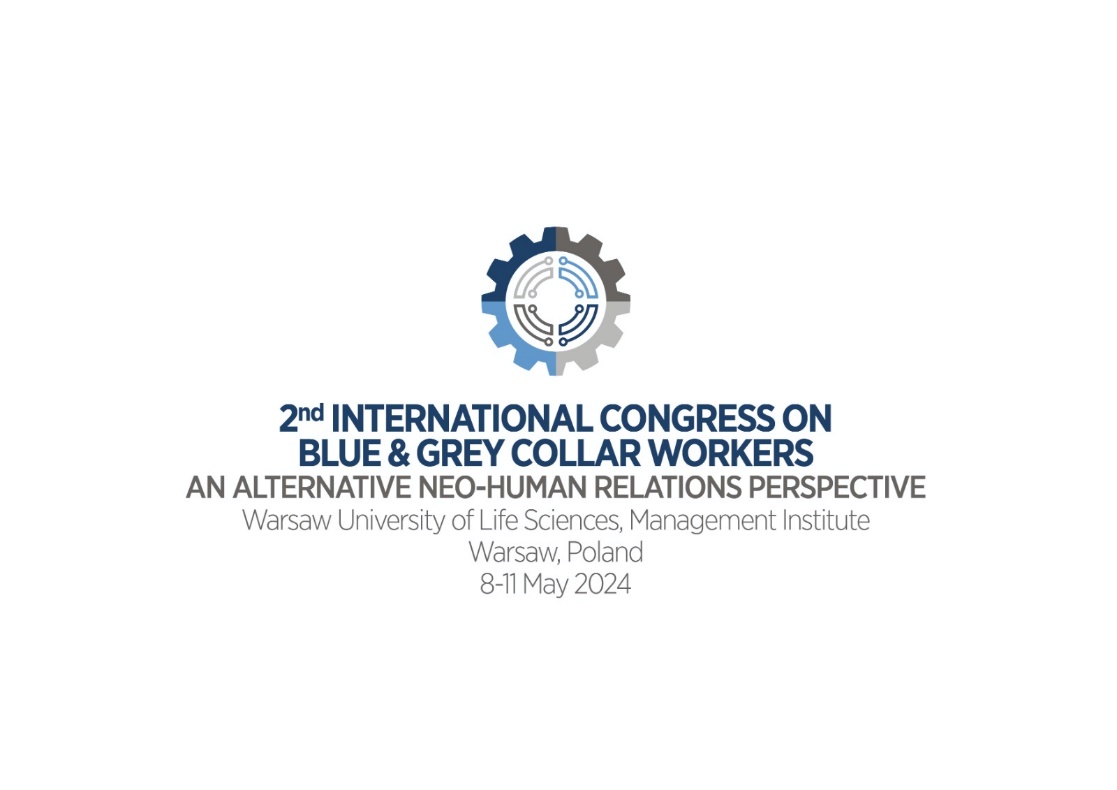 ABSTRACT SUBMISSION TEMPLATEAbstracts should be one page only. For extended abstracts, limit to no more than two pages total, including heading information. In the abstract:Describe the purpose of the study. Explain the basis of the study. Discuss findings. Discuss implications. Provide conclusions. Provide the list of references.Before you proceed, please remember the following:Documents must be prepared in MS Word only.The typeface should be Times New Roman (12 pt) and double spaced. Page layout margins should be 2,50 cm for all corners. The text should be aligned (justify) from both left and right margins. The style of references should be APA.